Consorzio 6 Toscana Sud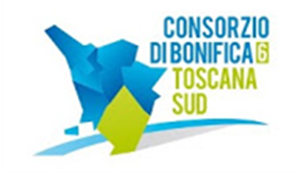 Viale Ximenes n. 3 – 58100 Grosseto - tel. 0564.22189     bonifica@pec.cb6toscanasud.it   -   www.cb6toscanasud.it     Codice Fiscale  01547070530  DECRETO DEL  PRESIDENTE N. 38 DEL 09/09/2016   OGGETTO: Indirizzi per Programma Esigenze Organiche L’anno duemilasedici il giorno 9 (nove) del mese di settembre alle ore 10.00 presso la sede del Consorzio in Grosseto, viale Ximenes n. 3IL PRESIDENTEVista la Legge Regionale n. 79 del 27/12/2012;Vista la Deliberazione dell’ Assemblea Consortile n. 1, seduta n. 1, del 25/02/2014 che ha eletto Presidente del Consorzio Fabio Bellacchi, Vicepresidente Mauro Ciani e la Deliberazione dell’Assemblea Consortile n.4, seduta n. 4 del 2/10/2014, che ha eletto terzo Membro dell’Ufficio di Presidenza Paolo Montemerani;Preso atto dell’insediamento dell’Ufficio di Presidenza, ai sensi dell’art.17 della L.R. 79/2012 e s.m.i;Visto il vigente Statuto Consortile approvato con deliberazione n. 6 dell’Assemblea consortile, seduta n. 2 del 29/04/2015 (pubblicato sul B.U.R.T  parte seconda n. 20 del 20/05/2015 Supplemento n. 78);Visto l’art. 18 dello Statuto consortile che individua nel Presidente l’organo esecutivo che detta gli indirizzi per l’organizzazione e la gestione complessiva del consorzio ed in particolare al comma 2 lettera o) individua tra le funzioni quella di dettare gli indirizzi per il programma delle esigenze organiche del personale;Visto il Piano di organizzazione variabile (POV) del Consorzio 6 Toscana Sud approvato con deliberazione n. 13 dell’Assemblea consortile, seduta n. 3 del 24/09/2015 e modificato con Decreto del Direttore Generale n. 214 del 31/12/2015, che individua l’articolazione della struttura operativa e tecnico amministrativa del consorzio in quattro aree operative e prevede un ufficio facente capo direttamente al Direttore Generale;Visto l’Art. 38 comma 1 dello Statuto che affida al Direttore Generale la struttura operativa e tecnico amministrativa definita dal piano di organizzazione variabile e l’Art. 38 comma 3 lettera c) che individua tra le funzioni del Direttore Generale quella di determinare sull’assunzione del personale, sulla base del programma delle esigenze organiche approvato a seguito degli indirizzi individuati dal Presidente;Letto l’art. 39 dello Statuto Consortile che stabilisce che la struttura operativa e tecnico amministrativa contribuisce a dare impulso all’attività istituzionale dell’ente al fine di migliorare l’efficienza e l’efficacia dei servizi, e svolge, oltre ai compiti esplicitamente indicati, ogni altra attività comunque prevista dalla vigente normativa in materia e necessaria ad assicurare il regolare e più proficuo funzionamento del consorzio;Richiamato il Decreto del Presidente n. 26 del 09.06.2016 con il quale sono stati individuati gli indirizzi relativi alle esigenze funzionali dell’Ente ed alla necessità di nuove risorse umane per consentire al Direttore Generale la redazione e l’approvazione del Programma delle esigenze organiche;Richiamato il Decreto n. 225 del 15.07.2016 con il quale il Direttore Generale ha approvato il Programma delle esigenze organiche - Piano assunzioni relativo al fabbisogno di personale per l’anno 2016;Considerato che a seguito del riordino dei Consorzi di Bonifica il comprensorio del Consorzio 6 Toscana Sud, individuato nell'allegato A della l.r. 79/2012, ha una superficie totale di ha 611.778,49 e comprende sia Comuni della Provincia di Siena che di Grosseto; Considerato che, da valutazioni effettuate, è necessario integrare i precedenti indirizzi relativi all’adeguamento dell’organico del Consorzio per garantire alla struttura operativa e tecnico amministrativa l’assolvimento di tutti i compiti e funzioni, nonché il regolare e proficuo funzionamento sulla base delle disposizioni dello Statuto;D E C R E T Adi integrare e modificare gli indirizzi, individuati con precedente atto, relativi alle esigenze funzionali dell’Ente ed alla necessità di nuove risorse umane per garantire alla struttura operativa e tecnico amministrativa l’assolvimento di tutti i compiti e funzioni ed il regolare e più proficuo funzionamento del Consorzio; che per affrontare le nuove sopravvenute esigenze emerse a seguito del riordino dei Consorzi di bonifica e della nuova delimitazione dei relativi comprensori, sia necessario procedere all’adeguamento dell’organico dell’Area Manutenzioni con personale da adibire alle funzioni di meccanico di officina, al fine di garantire funzionalità operativa nello svolgimento del complesso di interventi necessari; di non ritenere al momento necessario adeguare l’organico dell’Ufficio Staff con personale da adibire alla Sezione Comunicazione come individuato nel precedente atto, in quanto la funzione di addetto alla comunicazione potrebbe a breve essere gestita in forma associata tra i Consorzi di Bonifica della Regione Toscana;di ritenere necessario l’adeguamento dell’organico dell’Ufficio Staff con personale dotato di adeguata professionalità per lo svolgimento delle funzioni di tecnico informatico, al fine di garantire un efficiente funzionamento delle reti interne, la manutenzione e lo sviluppo delle stesse, oltre alla gestione ed implementazione del sistema informativo aziendale;di ritenere necessario l’adeguamento dell’organico dell’Area Acquisti, Gare e Contratti con personale idoneo allo svolgimento di funzioni di coordinamento del settore Contratti e gare, in collaborazione con il Direttore di Area;  di riservarsi la possibilità di modificare ed integrare in qualsiasi momento gli indirizzi individuati nel presente atto, qualora dovessero verificarsi nuove e diverse esigenze;di dare mandato al Direttore Generale affinchè, sulla base degli indirizzi indicati nel presente atto, provveda alla modifica ed integrazione del Programma delle esigenze organiche approvato in precedenza.	IL PRESIDENTE(Fabio Bellacchi)Parere di Regolarità TecnicaIl sottoscritto Arch. Fabio Zappalorti in qualità di Direttore Generale esprime sul presente Decreto il parere, in ordine alla sola Regolarità Tecnica: FAVOREVOLEFirmato Arch. Fabio ZappalortiATTESTATO DI PUBBLICAZIONEIl sottoscritto Direttore dell’Area Amministrativa certifica che il presente Decreto viene affisso all’Albo pretorio del Consorzio a partire dal 13.09.2016. per almeno 10 giorni consecutivi ai fini di pubblicità e conoscenza.Il Direttore Area AmministrativaFirmato Dott. Carlo Cagnani